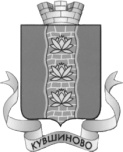 ГЛАВА  КУВШИНОВСКОГО  РАЙОНАПОСТАНОВЛЕНИЕ30.12.2013 г.                                          г. Кувшиново                                              № 604Об утверждении Административного регламента по предоставлению муниципальной услуги «Признание в установленном порядке жилых помещений муниципального жилищного фонда непригодными для проживания» администрацией Кувшиновского района на территории МО «Кувшиновский район»     В соответствии с Федеральным законом от 27.07.2010  №210-ФЗ «Об организации предоставления государственных и муниципальных услуг», постановлениями главы Кувшиновского района от 10.05.2011 № 122-1 «Об утверждении Порядка разработки и утверждения административных регламентов предоставления муниципальных услуг в МО «Кувшиновский район», от 16.05.2011  № 134-1 «Об утверждении Реестра муниципальных услуг»,ПОСТАНОВЛЯЮ:Утвердить Административный регламент по предоставлению муниципальной услуги «Признание в установленном порядке жилых помещений муниципального жилищного фонда непригодными для проживания» администрацией Кувшиновского района на территории МО «Кувшиновский район» (приложение).Настоящее постановление подлежит размещению на официальном сайте администрации Кувшиновского района в сети Интернет: http:// kuvshinovoadm.ru.Контроль за выполнением постановления возложить на первого заместителя главы  администрации района по экономике, финансовым и социальным вопросам В.Н. Демидову.Настоящее постановление вступает в силу с момента его подписания. Врио главы Кувшиновского района	 Д.В.НовосёловПриложение 1к постановлениюглавы Кувшиновского районаот 30.12.2013 № 604АДМИНИСТРАТИВНЫЙ РЕГЛАМЕНТпо предоставлению муниципальной услуги «Признание в установленномпорядке жилых помещений муниципального жилищного фонда непригодными для проживания» администрацией Кувшиновского района на территории МО «Кувшиновский район»I. Общие положенияАдминистративный регламент по предоставлению муниципальной услуги администрацией МО «Кувшиновский район» (далее - Регламент) разработан на основании Федерального закона от 27 июля 2010 г. N 210-ФЗ "Об организации предоставления государственных и муниципальных услуг".Органом, предоставляющим муниципальную услугу на территории муниципального образования «Кувшиновский район» «Признание в установленном порядке жилых помещений муниципального жилищного фонда непригодными для проживания» (далее - муниципальная услуга), является отдел по строительству и архитектуре, жилищно-коммунальному и газовому хозяйству администрации Кувшиновского районаМестонахождение: 172110, Тверская область, Кувшиновский район, г.Кувшиново, ул.Советская, дом 33, 1 этаж, каб. 7,1.Регламент определяет сроки и последовательность действий (административных процедур) отдела по строительству и архитектуре, жилищно-коммунальному и газовому хозяйству администрации Кувшиновского района при предоставлении муниципальной услуги.Предоставление муниципальной услуги основано на заявительном порядке обращения за предоставлением муниципальной услуги.II. Стандарт предоставления муниципальной услугиРезультат предоставления муниципальной услуги.Наименование муниципальной услуги - «Признание в установленном порядке жилых помещений муниципального жилищного фонда непригодными для проживания» на территории муниципального образования Кувшиновский район Тверской области.Муниципальную услугу предоставляет отдел по строительству и архитектуре, жилищно-коммунальному и газовому хозяйству администрации Кувшиновского района.2.2.1. Предоставление муниципальной услуги осуществляется в соответствии с:Конституцией Российской Федерации;Жилищным кодексом Российской Федерации;Федеральным Законом от 06.10.2003 № 131-Ф3 «Об общих принципах организации местного самоуправления в Российской Федерации»; Федеральным Законом от 02 мая 2006  № 59-ФЗ «О порядке рассмотрения обращений граждан Российской Федерации»;Постановлением Правительства РФ от 28.01.2006 №47 «Об утверждении положения о признании помещения жилым помещением, непригодным для проживания и многоквартирного дома аварийным и подлежащим сносу или реконструкции»;Постановлением главы Кувшиновского района о создании межведомственной комиссии по обследованию муниципального жилого фонда  от 06.03.2013 № 79-I.2.2.2. Результатом предоставления муниципальной услуги является решение межведомственной комиссии, утвержденное распоряжением Главы муниципального образования Кувшиновский район.По результатам работы комиссия принимает одно из следующих решений:о соответствии помещения требованиям, предъявляемым к жилому помещению, и его пригодности для проживания;о необходимости и возможности проведения капитального ремонта, реконструкции или перепланировки (при необходимости с технико- экономическим обоснованием) с целью приведения утраченных в процессе эксплуатации характеристик жилого помещения в соответствие с установленными требованиями и после их завершения - о продолжении процедуры оценки;о несоответствии помещения требованиям, предъявляемым к жилому помещению, с указанием оснований, по которым помещение признается непригодным для проживания;о признании многоквартирного дома аварийным и подлежащим сносу;о признании многоквартирного дома аварийным и подлежащим реконструкции.Решение принимается большинством голосов членов комиссии и оформляется в виде заключения. Если число голосов "за" и "против" при принятии решения равно, решающим является голос председателя комиссии. В случае несогласия с принятым решением члены комиссии вправе выразить свое особое мнение в письменной форме и приложить его к заключению.По окончании работы комиссия составляет в 3 экземплярах заключение о признании помещения пригодным (непригодным) для постоянного проживания по форме согласно приложению  2.В случае обследования помещения комиссия составляет в 3 экземплярах акт обследования помещения по форме согласно приложению 3.На основании полученного заключения орган местного самоуправления принимает решение и издает распоряжение с указанием о дальнейшем использовании помещения, сроках отселения физических и юридических лиц в случае признания дома аварийным и подлежащим сносу или реконструкции или о признании необходимости проведения ремонтно- восстановительных работ.В случае признания многоквартирного дома аварийным и подлежащим сносу договоры найма и аренды жилых помещений расторгаются в соответствии с законодательством. Договоры на жилые помещения, признанные непригодными для проживания, могут быть расторгнуты по требованию любой из сторон договора в судебном порядке в соответствии с законодательством.Комиссия в 5-дневный срок направляет по 1 экземпляру распоряжения и заключения комиссии заявителю.В случае признания жилого помещения непригодным для проживания вследствие наличия вредного воздействия факторов среды обитания, представляющих особую опасность для жизни и здоровья человека, либо представляющих угрозу разрушения здания по причине его аварийного состояния, решение направляется Главе муниципального образования Кувшиновский район для принятия решения и издания распоряжения с указанием о дальнейшем использовании помещения, сроках отселения физических и юридических лиц.В случае проведения капитального ремонта, реконструкции или перепланировки жилого помещения в соответствии с решением заключения, комиссия в месячный срок после уведомления собственником жилого помещения или уполномоченным им лицом об их завершении проводит осмотр жилого помещения, составляет акт обследования и принимает соответствующее решение, которое доводит до заинтересованных лиц.Для инвалидов и других маломобильных групп населения, пользующихся в связи с заболеванием креслами-колясками, отдельные занимаемые ими жилые помещения (квартира, комната) по заявлению граждан и на основании представления соответствующих заболеванию медицинских документов могут быть признаны комиссией непригодными для проживания граждан и членов их семей. Комиссия оформляет в 3 экземплярах заключение о признании жилого помещения непригодным для проживания указанных граждан по форме согласно приложению № 2 и в 5- дневный срок направляет 1 экземпляр Главе муниципального образования Кувшиновский район для принятия решения и издания распоряжения с указанием о дальнейшем использовании помещения, сроках отселения физических и юридических лиц, второй экземпляр заявителю (третий экземпляр остается в деле, сформированном комиссией).Муниципальная услуга предоставляется бесплатно.Срок предоставления муниципальной услуги не может превышать 30 дней со дня приема заявления (далее - заявление) со всеми необходимыми документами, указанными в пунктах 2.9, 2.10 настоящего Регламента.Порядок информирования о предоставлении муниципальной услугиИнформирование о порядке предоставления муниципальной услуги осуществляется непосредственно в отделе по строительству и архитектуре, жилищно-коммунальному и газовому хозяйству администрации Кувшиновского района , а также с использованием средств телефонной связи.Прием заявлений на предоставление муниципальной услуги осуществляется в приемной администрации Кувшиновского района по адресу: 172110 , Тверская область, г. Кувшиново, ул. Советская, 33 , 2 этаж, в соответствии с режимом работы администрации Кувшиновского района:понедельник - четверг - с 9-00 до 18-00 пятница - с 9-00 до 17-00; перерыв - с 13-00 до 14-00.Консультации по вопросам предоставления и информирование о ходе предоставления муниципальной услуги осуществляются специалистом отдела по строительству и архитектуре, жилищно-коммунальному и газовому хозяйству администрации Кувшиновского района (согласно должностной инструкции) по следующему графику:понедельник - пятница - с 9-00 до 17-00; телефон для справок: 8(48257) 4-47-50.На информационных стендах в помещении для заполнения заявлений на предоставление муниципальной услуги размещается следующая информация:образец заявления на предоставление муниципальной услуги; перечень документов, необходимых для предоставления муниципальной услуги.Получатели муниципальной услугиПолучателями муниципальной услуги являются: Юридические или физические лица, собственники помещенийграждане (наниматели помещений).От имени физических лиц заявления о предоставлении муниципальной услуги могут подавать:законные представители (родители, усыновители, опекуны) несовершеннолетних в возрасте до 18 лет; опекуны недееспособных граждан;представители, действующие в силу полномочий, основанных на доверенности или договоре.От имени юридических лиц заявления о предоставлении муниципальной услуги могут подавать лица, действующие в соответствии с законом, иными правовыми актами и учредительными документами, без доверенности; представители в силу полномочий, основанных на доверенности или договоре.В предусмотренных законом случаях от имени юридического лица могут действовать его участники.Указанные в пункте 2.7 настоящего Регламента лица являются заявителями.Перечень документов, необходимых для предоставления муниципальной услугиДля предоставления муниципальной услуги заявителю вместе с заявлением следует представить:Заявление о признании в установленном порядке жилых помещений муниципального жилищного фонда непригодными для проживания по форме согласно приложению № 1 к настоящему Регламенту.Нотариально заверенные копии правоустанавливающих документов на жилое помещение.План жилого помещения с его техническим паспортом, а для нежилого помещения - проект реконструкции нежилого помещения для признания его в дальнейшем жилым помещением.Заключение специализированной организации, проводившей обследование этого дома (для признания многоквартирного дома аварийным).Заявления, письма, жалобы граждан на неудовлетворительные условия проживания (по усмотрению заявителя).Заключение органа, уполномоченного на проведение государственного контроля и надзора (если заявителем выступает этот орган), после рассмотрения заключения комиссия предлагает собственнику помещения представить документы, указанные в пунктах 2.9.2.; 2.9.3.Дополнительно представляются копии следующих документов:юридическими лицами - свидетельство о регистрации юридического лица, устав юридического лица, свидетельство о постановке на налоговый учет;индивидуальными предпринимателями - свидетельство о регистрации в качестве индивидуального предпринимателя, свидетельство о постановке на налоговый учет;физическими лицами - копия документа, удостоверяющего личность;юридическое или физическое лицо, действующее в интересах третьих лиц, дополнительно представляет доверенность от заявителя, заверенную в установленном порядке, на право представлять его интересы при предоставлении муниципальной услуги.Перечень оснований для приостановления муниципальной услуги, отказа в исполнении муниципальной услуги, в том числе для отказа в приеме и рассмотрении документовОснования для отказа в рассмотрении заявления о предоставлении муниципальной услуги:отзыв заявления о предоставления муниципальной услуги;непредставление заявителем документов, указанных в пунктах 2.9-2.10 настоящего Регламента.Основания для приостановления или отказа в предоставлении муниципальной услуги:обращение неправомочного лица;неполное представление заявителем документов, указанных в пунктах 2.9-2.10 настоящего Регламента;несоответствие представленных документов по форме и (или) содержанию нормам действующего законодательства.Приостановление исполнения муниципальной услуги до приведения документов в соответствие, в случае, если представлен неполный перечень документов к заявлению - до представления документов, но не более 30 дней.Сроки регистрации заявления о предоставлении муниципальной услугиМаксимальный срок ожидания в очереди при подаче заявления о предоставлении муниципальной услуги не может превышать 15 минут.Срок регистрации заявления о предоставлении муниципальной услуги - не более 1 рабочего дня.Требования к помещениям, в которых предоставляется муниципальная услугаПомещения, выделенные для предоставления муниципальной услуги, должны соответствовать санитарно-эпидемиологическим правилам.Места для проведения личного приема граждан и места для заполнения заявлений о предоставлении муниципальной услуги оборудуются стульями, столами, обеспечиваются канцелярскими принадлежностями для написания письменных обращений, информационными стендами.Для ожидания гражданам отводится специальное место, оборудованное стульями.В местах предоставления муниципальной услуги предусматривается оборудование доступных мест общественного пользования (туалетов).Показатели доступности и качества муниципальной услугиСоблюдение сроков предоставления муниципальной услуги.Соответствие муниципальной услуги стандартам.Отсутствие обоснованных жалоб.III. Состав, последовательность и сроки выполнения административных процедур3.1. Предоставление муниципальной услуги включает в себя следующие административные процедуры:Прием и регистрация заявления.Основанием для начала административной процедуры является обращение заявителя в администрацию Кувшиновского района с заявлением о предоставлении муниципальной услуги.Сотрудник, уполномоченный на прием заявлений, на первой странице заявления проставляет регистрационный штамп администрации Кувшиновского района с указанием присвоенного регистрационного номера и даты регистрации.Назначение исполнителя.Глава Кувшиновского района после рассмотрения заявления определяет исполнителя оформлением поручения в виде резолюции.Проверка комплектности документов и оценка возможности предоставления муниципальной услуги.Исполнитель рассматривает, оценивает представленные заявителем документы, проводит проверку указанных в них сведений, рассматривает возможность предоставления муниципальной услуги. В случае несоответствия требованиям приложенных к заявлению документов исполнитель сообщает об этом заявителю или его уполномоченному представителю по телефону или письменно.Рассмотрение заявления.Решение о признании помещения жилым помещением, пригодным (непригодным) для проживания граждан, а также многоквартирного дома аварийным и подлежащим сносу или реконструкции принимается межведомственной муниципальной комиссией, созданной в этих целях при администрации Кувшиновского района, состав которой утвержден Постановлением Главы Кувшиновского района №82 от 05.03.2013 года (далее - комиссия), на основании оценки соответствия помещения и дома требованиям Постановления Правительства РФ от 28.01.2006 г. №47 «Об утверждении положения о признании помещения жилым помещением, непригодным для проживания и многоквартирного дома аварийным и подлежащим сносу или реконструкции», предъявляемым к рассматриваемому помещению.В состав комиссии включаются представители администрации Кувшиновского района. Председателем комиссии назначается должностное лицо муниципального образования Кувшиновский район.В состав комиссии включаются также представители органов, уполномоченных на проведение государственного контроля и надзора в сферах санитарно-эпидемиологической, пожарной, промышленной, экологической и иной безопасности, защиты прав потребителей и благополучия человека, на проведение инвентаризации и регистрации объектов недвижимости, находящихся в муниципальном образовании Кувшиновский район.К работе в комиссии привлекается с правом совещательного голоса собственник жилого помещения (уполномоченное им лицо), а в необходимых случаях - квалифицированные эксперты проектно-изыскательских организаций с правом решающего голоса.Межведомственная муниципальная комиссия, созданная постановлением Главы Кувшиновского района , вправе принимать решение о признании частных жилых помещений, находящихся на соответствующей территории, пригодными (непригодными) для проживания граждан и делегировать комиссии полномочия по оценке соответствия этих помещений требованиям установленными Постановлением Правительства РФ от 28.01.2006 г. №47 «Об утверждении положения о признании помещения жилым помещением, непригодным для проживания и многоквартирного дома аварийным и подлежащим сносу или реконструкции» и по принятию решения о признании этих помещений пригодными (непригодными) для проживания граждан.Комиссия на основании заявления собственника помещения или заявления гражданина (нанимателя) либо на основании заключения органов, уполномоченных на проведение государственного контроля и надзора, по вопросам, отнесенным к их компетенции, проводит оценку соответствия помещения установленным требованиям и признает жилое помещение пригодным (непригодным) для проживания, а также признает многоквартирный дом аварийным и подлежащим сносу или реконструкции.При оценке соответствия требованиям Постановления Правительства РФ от 28.01.2006  № 47 «Об утверждении Положения о признании помещения жилым помещением, жилого помещения непригодным для проживания и многоквартирного дома аварийным и подлежащим сносу или реконструкции», находящегося в эксплуатации помещения установленным требованиям проверяется его фактическое состояние. При этом проводится оценка степени и категории технического состояния строительных конструкций и жилого дома в целом, степени его огнестойкости, условий обеспечения эвакуации проживающих граждан в случае пожара, санитарно- эпидемиологических требований и гигиенических нормативов, содержания потенциально опасных для человека химических и биологических веществ, качества атмосферного воздуха, уровня радиационного фона и физических факторов источников шума, вибрации, наличия электромагнитных полей, параметров микроклимата помещения, а также месторасположения жилого помещения.По результатам работы и рассмотрения представленных документов комиссия принимает одно из решений, указанных в п. 2.2.2 настоящего Регламента.3.1.5. Результатом исполнения муниципальной услуги «Признание в установленном порядке жилых помещений муниципального жилищного фонда непригодными для проживания» является решение межведомственной муниципальной комиссии, утвержденное распоряжением Главы муниципального образования Кувшиновский район.По результатам работы комиссия принимает одно из следующих решений:о соответствии помещения требованиям, предъявляемым к жилому помещению, и его пригодности для проживания;о необходимости и возможности проведения капитального ремонта, реконструкции или перепланировки (при необходимости с технико- экономическим обоснованием) с целью приведения утраченных в процессе эксплуатации характеристик жилого помещения в соответствие с установленными требованиями и после их завершения - о продолжении процедуры оценки;о несоответствии помещения требованиям, предъявляемым к жилому помещению, с указанием оснований, по которым помещение признается непригодным для проживания;о признании многоквартирного дома аварийным и подлежащим сносу;о признании многоквартирного дома аварийным и подлежащим реконструкции.Решение принимается большинством голосов членов комиссии и оформляется в виде заключения. Если число голосов "за" и "против" при принятии решения равно, решающим является голос председателя комиссии. В случае несогласия с принятым решением члены комиссии вправе выразить свое особое мнение в письменной форме и приложить его к заключению.По окончании работы комиссия составляет в 3 экземплярах заключение о признании помещения пригодным (непригодным) для постоянного проживания по форме согласно приложению  2.В случае обследования помещения комиссия составляет в 3 экземплярах акт обследования помещения по форме согласно приложению 3.На основании полученного заключения орган местного самоуправления принимает решение и издает распоряжение с указанием о дальнейшем использовании помещения, сроках отселения физических и юридических лиц в случае признания дома аварийным и подлежащим сносу или реконструкции или о признании необходимости проведения ремонтно- восстановительных работ.В случае признания многоквартирного дома аварийным и подлежащим сносу договоры найма и аренды жилых помещений расторгаются в соответствии с законодательством. Договоры на жилые помещения, признанные непригодными для проживания, могут быть расторгнуты по требованию любой из сторон договора в судебном порядке в соответствии с законодательством.Комиссия в 5-дневный срок направляет по 1 экземпляру распоряжения и заключения комиссии заявителю.В случае признания жилого помещения непригодным для проживания вследствие наличия вредного воздействия факторов среды обитания, представляющих особую опасность для жизни и здоровья человека, либо представляющих угрозу разрушения здания по причине его аварийного состояния, решение направляется Главе муниципального образования Кувшиновский район для принятия решения и издания распоряжения с указанием о дальнейшем использовании помещения, сроках отселения физических и юридических лиц.В случае проведения капитального ремонта, реконструкции или перепланировки жилого помещения в соответствии с решением заключения, комиссия в месячный срок после уведомления собственником жилого помещения или уполномоченным им лицом об их завершении проводит осмотр жилого помещения, составляет акт обследования и принимает соответствующее решение, которое доводит до заинтересованных лиц.Для инвалидов и других маломобильных групп населения, пользующихся в связи с заболеванием креслами-колясками, отдельные занимаемые ими жилые помещения (квартира, комната) по заявлению граждан и на основании представления соответствующих заболеванию медицинских документов могут быть признаны комиссией непригодными для проживания граждан и членов их семей. Комиссия оформляет в 3 экземплярах заключение о признании жилого помещения непригодным для проживания указанных граждан по форме согласно приложению № 2 и в 5- дневный срок направляет 1 экземпляр Главе муниципального образования Кувшиновский район для принятия решения и издания распоряжения с указанием о дальнейшем использовании помещения, сроках отселения физических и юридических лиц, второй экземпляр заявителю (третий экземпляр остается в деле, сформированном комиссией).Ответственный исполнитель готовит проект ответа заявителю по форме согласно приложению  4 к настоящему Регламенту либо уведомление об отказе в предоставлении муниципальной услуги.Ответ либо уведомление подписывает председатель комиссии , назначенный постановлением Главы Кувшиновского района или сотрудник, уполномоченный председателем комиссии.Ответственный исполнитель с помощью средств телефонной связи уведомляет заявителя о необходимости получить ответ либо уведомление об отказе в предоставлении муниципальной услуги, выдает ответ с прилагаемыми документами заявителю либо уведомление об отказе в предоставлении муниципальной услуги (при личном обращении), берет с заявителя расписку в получении ответа либо уведомления об отказе в предоставлении муниципальной услуги (при личном обращении) или направляет ответ с прилагаемыми документами либо уведомление об отказе в предоставлении муниципальной услуги по адресу, указанному в заявлении.IV. Формы контроля за исполнением РегламентаТекущий контроль за надлежащим исполнением Регламента ответственными исполнителями администрации Кувшиновского района осуществляется Главой Кувшиновского района.Контроль за полнотой и качеством предоставления муниципальной услуги включает в себя проведение проверок, выявление и устранение нарушений порядка и сроков исполнения муниципальной услуги, рассмотрение обращений заявителей в ходе исполнения муниципальной услуги, содержащих жалобы на решения, действия (бездействие) должностных лиц и муниципальных служащих.Лица, виновные в неисполнении или ненадлежащем исполнении требований Регламента, при наличии оснований могут быть привлечены к дисциплинарной ответственности в соответствии с законодательством РФ.Исполнители несут персональную ответственность за соблюдение установленных сроков и порядка проведения административных процедур, установленных настоящим Регламентом.V. Досудебный (внесудебный) порядок оспаривания решений и действий (бездействия) администрации Кувшиновского района,должностного лица, муниципального служащего при исполнении муниципальной услугиЗаинтересованные лица имеют право на обжалование действий (бездействия), решений, принятых (осуществляемых) в ходе исполнения муниципальной услуги, в досудебном (внесудебном) или судебном порядке.Основанием для начала процедуры досудебного (внесудебного) оспаривания решений и действий (бездействия) администрации Кувшиновского района, должностного лица, муниципального служащего является поступление жалобы.Жалоба на действия (бездействие) должностных лиц администрации Кувшиновского района, муниципальных служащих, непосредственно исполняющих услугу, принятые ими решения при осуществлении муниципальной услуги может быть подана в устной или письменной форме в досудебном (внесудебном) порядке Главе Кувшиновского района.Жалоба гражданина рассматривается в соответствии с Федеральным законом от 2 мая 2006 г. № 59-ФЗ "О порядке рассмотрения обращений граждан Российской Федерации".Жалоба юридического лица по вопросам предоставления услуги рассматривается в порядке, аналогичном для рассмотрения жалобы гражданина.Приложение 1к Административному регламенту муниципальной услуги «Признание в установленном порядке жилых помещений муниципального жилищного фонда непригодными для проживания»Главе Кувшиновского районаот		(фамилия, имя, отчество полностью)(домашний адрес)телефон:	(домашний)(сотовый)ЗАЯВЛЕНИЕПрошу оказать муниципальную услугу «Признание в установленном порядке жилых помещений муниципального жилищного фонда непригодными для проживания».Жилое помещение					(адрес)К заявлению прилагаются нотариально заверенные копии (нужное подчеркнуть):правоустанавливающих документов на жилое помещение;план жилого помещения с его техническим паспортом;(для нежилого помещения - проект реконструкции нежилого помещения для признания его в дальнейшем жилым помещением);заключение специализированной организации, проводившей обследование этого дома (для признания многоквартирного дома аварийным).заявления, письма, жалобы граждан на неудовлетворительные условия проживания (по усмотрению заявителя).	20	г.			(подпись)Приложение 2 к Административному регламенту муниципальной услуги «Признание в установленном порядке жилых помещений муниципального жилищного фонда непригодными для проживания»ЗАКЛЮЧЕНИЕ о признании жилого помещения пригодным (непригодным) для постоянного проживания№__________                                                                                                        _______________(дата)(месторасположение помещения, в том числе наименования населенного пункта и улицы, номера дома и квартиры)Межведомственная комиссия, назначенная постановлением Главы Кувшиновскогорайона от	№	в составе: председателя(ф.и.о., занимаемая должность и место работы) заместителя председателя(ф.и.о., занимаемая должность и место работы)секретаря(ф.и.о., занимаемая должность и место работы)и членов комиссии(ф.и.о., занимаемая должность и место работы)(ф.и.о., занимаемая должность и место работы) при участии приглашенных экспертов(ф.и.о., занимаемая должность и место работы) и приглашенного собственника помещения или уполномоченного им лица(ф.и.о., занимаемая должность и место работы) по результатам рассмотренных документов(приводится перечень документов) и на основании акта муниципальной комиссии, составленного по результатам обследования,			(приводится заключение, взятое из акта обследования (в случае проведения обследования), или указывается, что на основании решения муниципальной комиссии обследование не проводилось)приняла заключение о________________________________________________________________________________________________________________________________________________________________________________(приводится обоснование принятого муниципальной комиссией заключения об оценке соответствия помещения требованиям, предъявляемым к жилому помещению, и о его пригодности (непригодности) для постоянного проживания)Приложение к заключению:а)	перечень рассмотренных документов;б)	акт обследования помещения (в случае проведения обследования);в)	перечень других материалов, запрошенных межведомственной комиссией;г)	особое мнение членов межведомственной комиссии:Председатель межведомственной комиссии :Заместитель председателя:Члены межведомственной комиссии:                                    Приложение 3к Административному регламенту муниципальной услуги «Признание в установленном порядке жилых помещений муниципального жилищного фонда непригодными для проживания»АКТобследования помещения№ ____	 	(дата)(месторасположение помещения, в том числе наименования населенного пункта и улицы, номера дома иквартиры)Межведомственная  комиссия, назначенная постановлением Главы Кувшиновского  района от	№ _в составе:председателя					,(ф. и. о., занимаемая должность и место работы)заместителя председателя 				,(ф. и. о., занимаемая должность и место работы)секретаря 					(ф. и. о., занимаемая должность и место работы)и членов комиссии;					•>(ф. и. о., занимаемая должность и место работы)(ф. и. о., занимаемая должность и место работы) при участии приглашенных экспертов	(ф.и.о., занимаемая должность и место работы) и приглашенного собственника помещения или уполномоченного им лица(ф.и.о., занимаемая должность и место работы) произвела обследование помещения по заявлению	(реквизиты заявителя: ф.и.о. и адрес - для физического лица, наименование организации и занимаемаядолжность- для юридического лица)и составила настоящий акт обследования жилого помещения (адрес, принадлежность помещения, кадастровый номер, год ввода в эксплуатацию)Краткое описание состояния жилого помещения, инженерных систем здания, оборудования и механизмов и прилегающей к зданию территорииСведения о несоответствиях установленным требованиям с указанием физических значений показателя или описанием конкретного несоответствияОценка результатов проведенного инструментального контроля и других видов контроля и исследований(кем проведен контроль (испытание), по каким показателям, какие фактические значения получены) Рекомендации муниципальной комиссии и предлагаемые меры, которые необходимо принять для обеспечения безопасности или создания нормальных условий для постоянного проживанияЗаключение межведомственной комиссии по результатам обследования помещения 			Приложение к акту:а)	результаты инструментального контроля;б)	результаты лабораторных испытаний; г) результаты исследований;г)	заключения экспертов проектно-изыскательских и специализированных организаций;	u^t^^P0^д)	другие материалы по решению муниципальной комиссии.Председатель межведомственной комиссии(подпись)	(ф.и.о.)Заместитель председателя(подпись)	(ф.и.о.)СекретарьЧлены межведомственной комиссии:(подпись)	(ф.и.о.)(подпись)	(ф.и.о.)(подпись)	(ф.и.о.)(подпись)	(ф.и.о.)Штамп администрации Кувшиновского района(адрес заявителя)Комиссия по обследованию муниципального жилого фондаобразованная Постановлением Главы Кувшиновского района от 	2013года №	направляет:распоряжение Главы Кувшиновского района от	№	;(фамилия, инициалы заявителя)Приложение № 4к Административному регламенту муниципальной услуги «Признание в установленном порядке жилых помещений муниципального жилищного фонда непригодными для проживания»заключение комиссии о признании жилого помещения пригодным (непригодным) для постоянного проживания.Приложение: на __ л. в 1 экз.Председатель комиссии по обследованию 		ФИОМуниципального жилого фонда	подписьИспонитель телефон